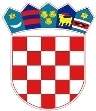 REPUBLIKA HRVATSKAŠIBENSKO-KNINSKA ŽUPANIJAOPĆINA KIJEVOKLASA: 112-01/23-01/01URBROJ: 2182-15-03-23-63Kijevo, 24.2.2023. godineNa temelju Javnog natječaja za prijam u radni odnos određeno vrijeme Projekt „Zaželi – Program zapošljavanja žena – FAZA III“ – Zaželi Bili Cvitak , Povjerenstvo za provedbu oglasa dana 24. veljače 2023. godine objavljuje POZIVNA PRETHODNU PROVJERU ZNANJA I SPOSOBNOSTIKandidatkinje čije su prijave potpune i pravodobne te koji ispunjavaju formalne uvjete iz Javnog natječaja za prijam u radni odnos na određeno vrijeme Projekt „Zaželi – Program zapošljavanja žena – FAZA III“ – Zaželi Bili Cvitak na radno mjesto: RADICA ZA POTPORU I PODRŠKU STARIJIM OSOBAMA I OSOBAMA U NEPOVOLJNOM POLOŽAJU  su: Bosiljka BrajkovićLucija Šuljak RadićNaprijed  navedene kandidatkinje pozivamo na prethodnu provjeru znanja i sposobnosti – usmeni razgovor – intervju.Prethodna provjera znanja i sposobnosti – usmeni razgovor (intervju) radi utvrđivanja interesa i motivacije za rad, održat će se 27. veljače 2023. godine (ponedjeljak) u 10.00 sati  u prostorijama Općine Kijevo, Bajani 12, 22310 Kijevo.Kandidatkinja koja pristupi usmenom razgovoru (intervjuu) dužna je sa sobom ponijeti važeću osobnu iskaznicu, radi identifikacije. Smatra se da je kandidatkinja koja nije pristupila prethodnoj provjeri znanja i sposobnosti – intervjuu, povukla prijavu na Javni natječaj i više se ne može smatrati kandidatkinjom.POVJERENSTVO ZA PROVEDBU NATJEČAJA